REMITE  Nombre de la Dependencia Académica/Administrativa  Nombre personal  Cargo  Nombre de la Institución  Dirección completa  Correo Electrónico  Teléfono de la oficina o celular  Lugar de origenDESTINOTratamiento o TítuloNombreCargoOrganización (Razón Social, acrónimo o sigla)Dirección o apartadoCorreo electrónicoTeléfono o celularDestino (local, nacional, internacional) ASUNTO: (Constituye la síntesis del tema del documento. Se debe expresar en un máximo de cinco palabras).FOLIOS: (Se folia los soportes en papel, la numeración de los folios debe realizarla la oficina productora)ANEXOS:(Estos pueden ser CD, DVD. USB, folletos, revistas, u otros que a criterio de la oficina productora-remitente consideren como tal)DESCRIPCIÓN: CONFIDENCIAL / DELICADO (según sea el caso)Ciudad Universitaria Torobajo Calle 18 50-02 Torobajo - PBX 7311449, www.udenar.edu.co,   Apartado aéreo 1175, San Juan de Pasto, Nariño - Colombia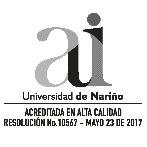 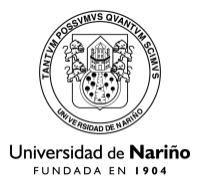 